CAREER ADVANCEMENT SCHEME (CAS)APPLICATION FORM FOR PROMOTION and/or REGULARIZATION[FOR INTERNAL CANDIDATES ONLY]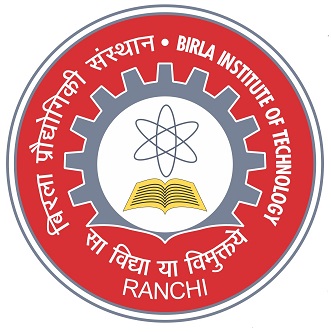 BIRLA INSTITUTE OF TECHNOLOGY(A Deemed to be University u/s 3 of UGC Act, 1956)MESRA, RANCHI - 835 215, JHARKHAND, INDIANote:Two hard copies of the filled-in application are to be submitted to the DoFA Office on or before 3 pm on April 30th, 2024.Proforma Application for:Name: (Given and Family Name)BIT Employee Code:Date of Joining at BIT:Date and place of birth and Gender:Department & Campus: Current designation and affiliation:Academic background {Higher Secondary (class XII) onward}:Title of Ph. D Thesis.: Year of Award and Name of Ph.D. Supervisor with Affiliation: Professional (Employment)Experience (post Ph.D.):International/National Level Award/Recognition (Prize/Rank in All India Examination) (up to top 10):Field of Specialization and Area of Interest (Overall and Specific):List of maximum top 15 peer-reviewed publications (including patent, handbook, manual, software, etc). Full Publication list can be enclosed separately.*Role: First Author(FA), Corresponding Author(CA), One of the Co-authors (CoA), IF (Impact Factor by Clarivate)List of Patents (Only Published or Granted)Citation analysis (career-wide) using Web of Science or SCOPUS (total publication, total citation, h index, etc.)Courses Taught (if any) with Level (UG/PG), Year & Student strength (in class) and student feedback received since MO22:UG/PG Mentorship since MO22PhD supervision record (Submitted or Awarded):Sponsored Research project (externally funded):ConsultancyConferences attended and presented as keynote speaker/ invited talk/ oral presentation.Post Doctoral or professional visits or collaborations in India or abroad during BIT service: (upto to 10 such activities)New Laboratory or teaching courses created in BIT MesraYour Career Plan (within 200 words)Any other point worth mentioning:-----------------------------------------                                            -------------------------------------------Signature of Applicant 			             Signature of HoD – Forwarding Authority                                   10.	Additional credit will be accorded on the following: 		(Enclose Evidence/Docs)New course introduced at UG and PG LevelNew Laboratory Facility Creation for R & DText Book/Book Chapter PublishedAdministrative Roles/Departmental Activity/Institute Level Activity @ BITFDPs/Workshop/Conference, etc, Funded and Supported by External Agencies as Convenor or Equivalent.Industry Liasoning/Technology Transfer @BITShort Curriculum Vitae                                                                (BIT Employee Only)Empl Code:         		Date of Joining:		Date of Last Promotion with Level:	Post & Level applied for with Department:Enclosed HyperLink to Vidwan Data:CategoryDetailsCurrent DesignationDate of Joining present postPost Applied for with ALATeaching staff in Associate Lecturer/Teaching Assistant/Research Scholar cum Tutor holding Ph.D. degrees BRegularization/internal promotion (change from contract to regular/ AL10 to AL11/ or AL11 to AL12). CAL-12 of Assistant Professor to Associate Professor, i.e., AL-13A, or from Associate Professor to Professor level, i.e., AL-14)Degree Year of Graduation and duration(from – to)
Discipline Name of Institution/University/BoardRecord (%Marks/Grade/Class)RemarksOrganizationDesignationDurationDurationRole/JobSalaryRemarksOrganizationDesignationFromToRole/JobSalaryRemarksS. No.Publication Details: authors, title, journal name, year, vol, page: with clickable DOIRole*SCI/ScopusIFS. No.Inventors and TitleNumber and DatePublished/GrantedTotal PublicationWoS CitationScopus Citationh-indexLink to Citation AnalysisStudent NameYear UG/PGGuidance (Guide/Co-Guide)Titled of ProjectStudent NameYear Level Ph.D/PGGuidance (Guide/Co-Guide)Titled of ThesisTitle of ProjectPI/Co-PISponsoring AgencyYear (From-to)Fund ValueStatusRemarksTitle of ProjectPI/Co-PISponsoring AgencyYear (From-to)Fund ValueStatusRemarksConference Title and LocationPaper title/ Talk TitleRole: Keynote/ invited talk/ oral presentationDuration of ConferenceOrganizersGuidelines for Screening & Shortlisting ApplicationsGuidelines for Screening & Shortlisting ApplicationsGuidelines for Screening & Shortlisting ApplicationsGuidelines for Screening & Shortlisting ApplicationsGuidelines for Screening & Shortlisting ApplicationsGuidelines for Screening & Shortlisting ApplicationsGuidelines for Screening & Shortlisting ApplicationsSl.No.CriteriaNon -UGC Post to AL 10 & /or regularization (for BIT Staff only)AL 10 to AL 11AL 11 to AL 12AL 12 to AL 13 A (Associate Professor)AL 13 A to AL 14 (Professor)1Interview modeThrough Selection Board (UGC Norms)Through Selection CommitteeThrough Selection CommitteeThrough Selection Board (UGC Norms)Through Selection Board (UGC Norms)2Seminar Presentation on Research & Teaching √√√√√3Ph.D.EssentialEssentialEssentialEssentialEssential4Post-PhD minimum research/Teaching experience (service at previous levels)As per  BIT PolicyAs per  BIT Policy As per  BIT Policy 8 years with 3 years at Assistant Professor level10 years with at least 3 years as an Associate Professor5Minimum Research Publications in Peer-reviewed & indexed journals or proceedings while serving in BIT248>10 (SCI/SCI-E or Scopus)>15 (SCI/SCI-E or Scopus)with atleast 5 as Corresponding Author6Citation (WoS or Scopus) (Desirable)-> 100> 200> 500> 10007Patents Published or Granted while serving BIT (Desirable)NANA1238Supervision of PhD thesis (Sole or Joint)-Minimum Criteria-Registered at least 1 Research scholar for  PhDSubmitted or Completed one PhD thesis guidanceCompleted 2 PhD thesis guidance≥ 3Out of which,  2 should be as Main Guide9Sponsored Research projects completed (total value > Rs. 10 L) as PI(Desirable)-AppliedObtained atleast 1 Completed atleast 2Completed 3: Out of which, 1 should have total value > Rs. 25 L as PIResume at a GlanceResume at a GlanceResume at a GlanceResume at a GlanceResume at a GlanceResume at a GlanceResume at a GlanceTotal No. of SCI/SCOPUSPublicationsPublications in SCI/Scopus during the Assessment PeriodNo. of Projects Awarded/OngoingNo. of Projects Submitted/ Rejected during the Assessment PeriodTotal Consultancy AmountsInternational CollaborationNational CollaborationAwarded:Ongoing:Yes / NoYes / NoAny Awards Yes/NoNational/InternationalNo. of PhD Scholars enrolled*/Submitted*/ Awarded*/Guide:No. of Current PhD ScholarsAny Awards Yes/NoNational/InternationalNo. of PhD Scholars enrolled*/Submitted*/ Awarded*/Co-Guide:No. of Current PhD ScholarsAdministrative Roles at BITh-Index and Citation (WoS and Scopus)Departmental ActivityDeclaration:I ………………………………………declare that the information given above is true.I will be held responsible for any wrong information.(Date and Signature of Candidate) Declaration:I ………………………………………declare that the information given above is true.I will be held responsible for any wrong information.(Date and Signature of Candidate) Declaration:I ………………………………………declare that the information given above is true.I will be held responsible for any wrong information.(Date and Signature of Candidate) Declaration:I ………………………………………declare that the information given above is true.I will be held responsible for any wrong information.(Date and Signature of Candidate) Declaration:I ………………………………………declare that the information given above is true.I will be held responsible for any wrong information.(Date and Signature of Candidate) Declaration:I ………………………………………declare that the information given above is true.I will be held responsible for any wrong information.(Date and Signature of Candidate) Declaration:I ………………………………………declare that the information given above is true.I will be held responsible for any wrong information.(Date and Signature of Candidate) Comments and Recommendation from Dept. CommitteeSignatures of Dept. Committee MembersHODs Signature